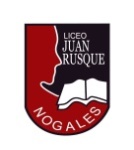 1. Dados los siguientes átomos indica su configuración electrónica y si tienden a ganar, perder o compartir:                                                                  F, Li, S, Be, P.2. Indica qué tipo de enlace cabe esperar entre las siguientes parejas de átomos:              O y H 		 F y Ca 		Mg y S		 C y H		 N y O.3. Dados los siguientes elementos, escribe los iones más probables.                                                               Li, Na, F, Be, O, Mg, I, Ca.4. Los siguientes átomos están unidos mediante enlace covalente. Explica su formación y representa sus moléculas (estructuras de Lewis):                                                              NH3		 CH4		 H2.5. Completa las siguientes frases: a)	Los átomos tienden a ganar,____________________ o ________________ electrones, para adquirir la configuración del ________________________ b)	Cuando un átomo gana electrones, se transforma en un ________________ c)	Cuando un átomo pierde electrones, se transforma en un _______________ d)	El enlace iónico tiene lugar mediante la unión de un ______________ más un ______________________ e)	El enlace covalente tiene lugar mediante la unión de un _______________ más un ___________________ f)	El enlace metálico tiene lugar por la unión de un _________________ más un _________________ g)	En el enlace covalente los átomos _______________ los electrones _____________________ más externos.                             6. Según  el siguiente esquema a qué tipo de enlace corresponde:                                                       ___________________________________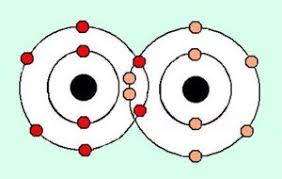 SEMANA :N°1OCTUBREASIGNATURA: Química 8 básico  ASIGNATURA: Química 8 básico  GUÍA DE APRENDIZAJEProfesor(a): ______Patricio Vásquez________GUÍA DE APRENDIZAJEProfesor(a): ______Patricio Vásquez________GUÍA DE APRENDIZAJEProfesor(a): ______Patricio Vásquez________Nombre Estudiante:Nombre Estudiante:Curso:  8 básicoUnidad: Enlace químicoUnidad: Enlace químicoUnidad: Enlace químicoObjetivo de Aprendizaje: Comprender ,analizar y aplicar los conceptos relacionados con enlace químicoObjetivo de Aprendizaje: Comprender ,analizar y aplicar los conceptos relacionados con enlace químicoObjetivo de Aprendizaje: Comprender ,analizar y aplicar los conceptos relacionados con enlace químicoRecursos de aprendizaje a utilizar: Libro , ppt, internetRecursos de aprendizaje a utilizar: Libro , ppt, internetRecursos de aprendizaje a utilizar: Libro , ppt, internetInstrucciones:  CONTESTE LAS SIGUIENTESPREGUNTASInstrucciones:  CONTESTE LAS SIGUIENTESPREGUNTASInstrucciones:  CONTESTE LAS SIGUIENTESPREGUNTAS